ПАМЯТКА
для лиц, замещающих муниципальные должности 
и должности муниципальной службы администрации 
Тужинского муниципального района об особенностях заполнения
раздела 4 «Сведения о счетах в банках и иных кредитных организациях»
Справки о доходах, об имуществе и обязательствах имущественного характера
в 2024 году за отчетный 2023 год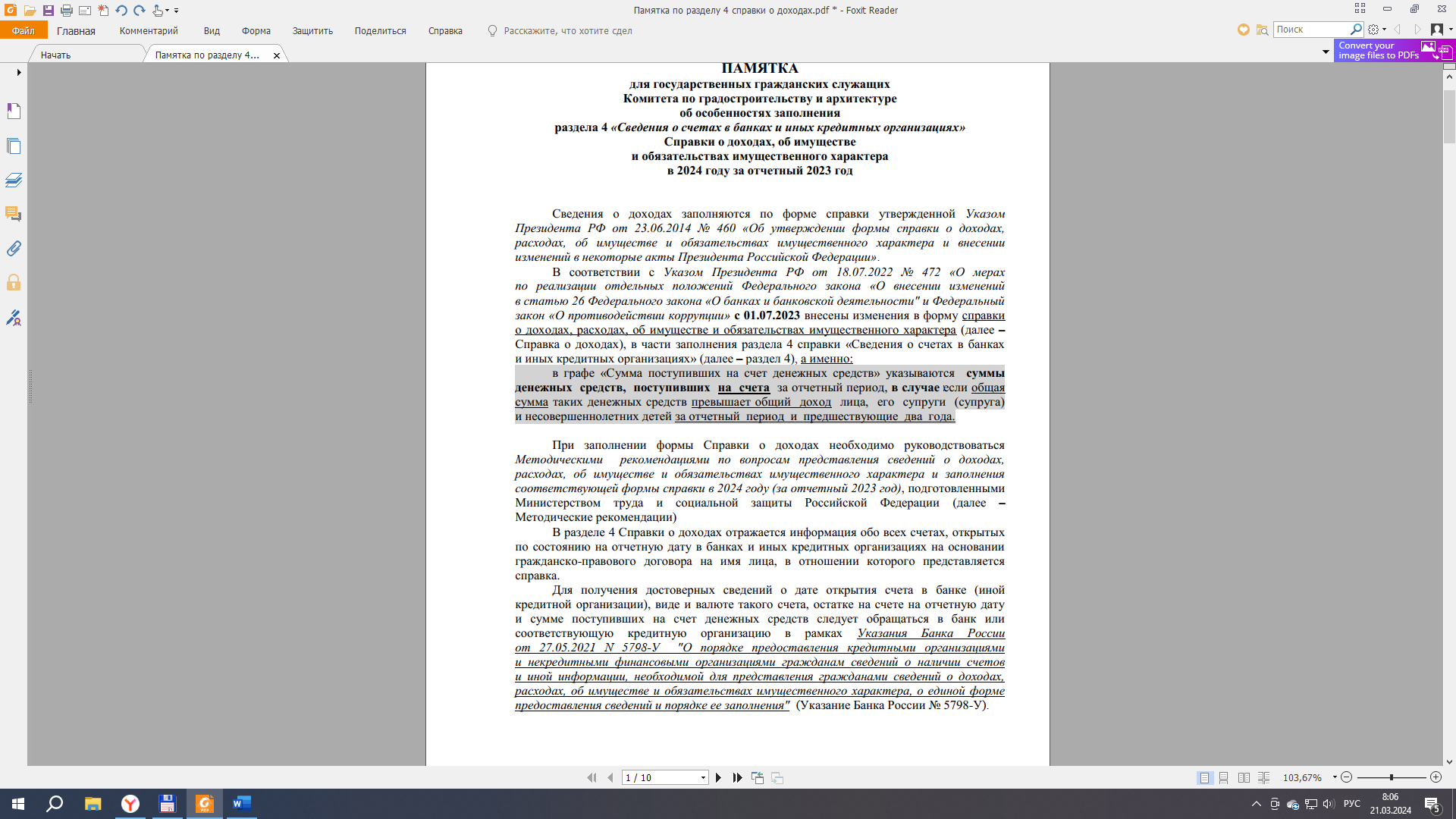 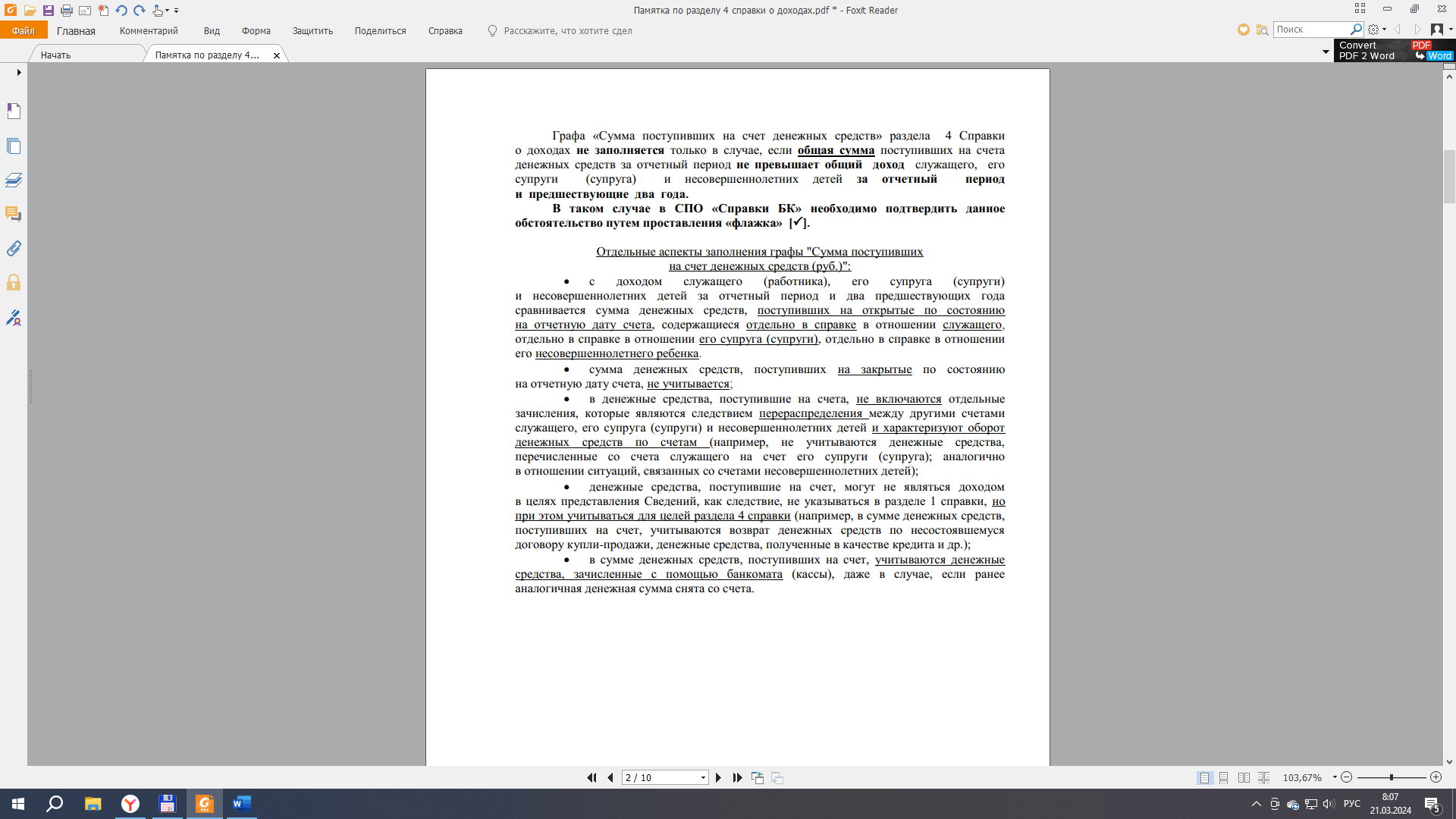 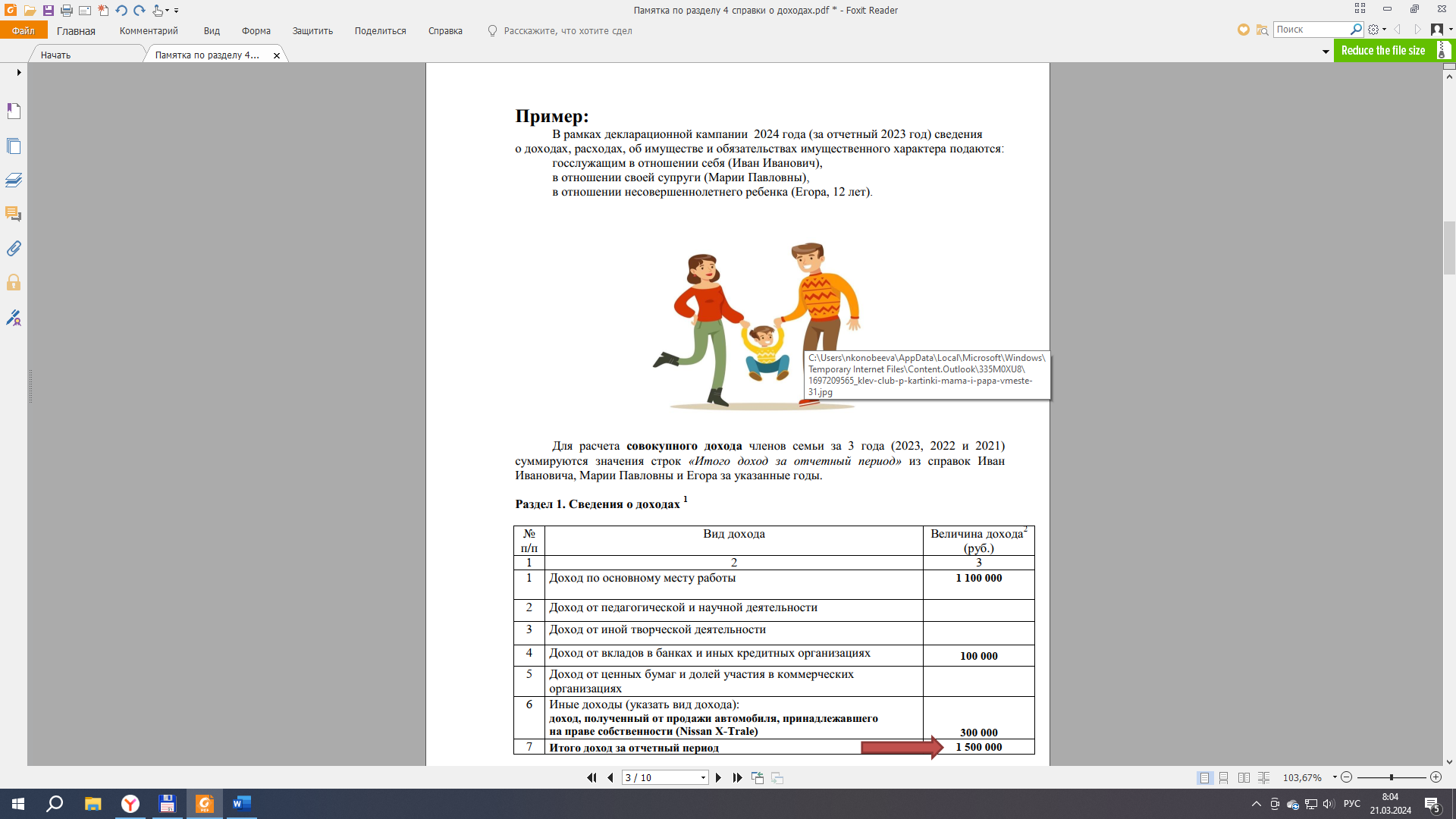 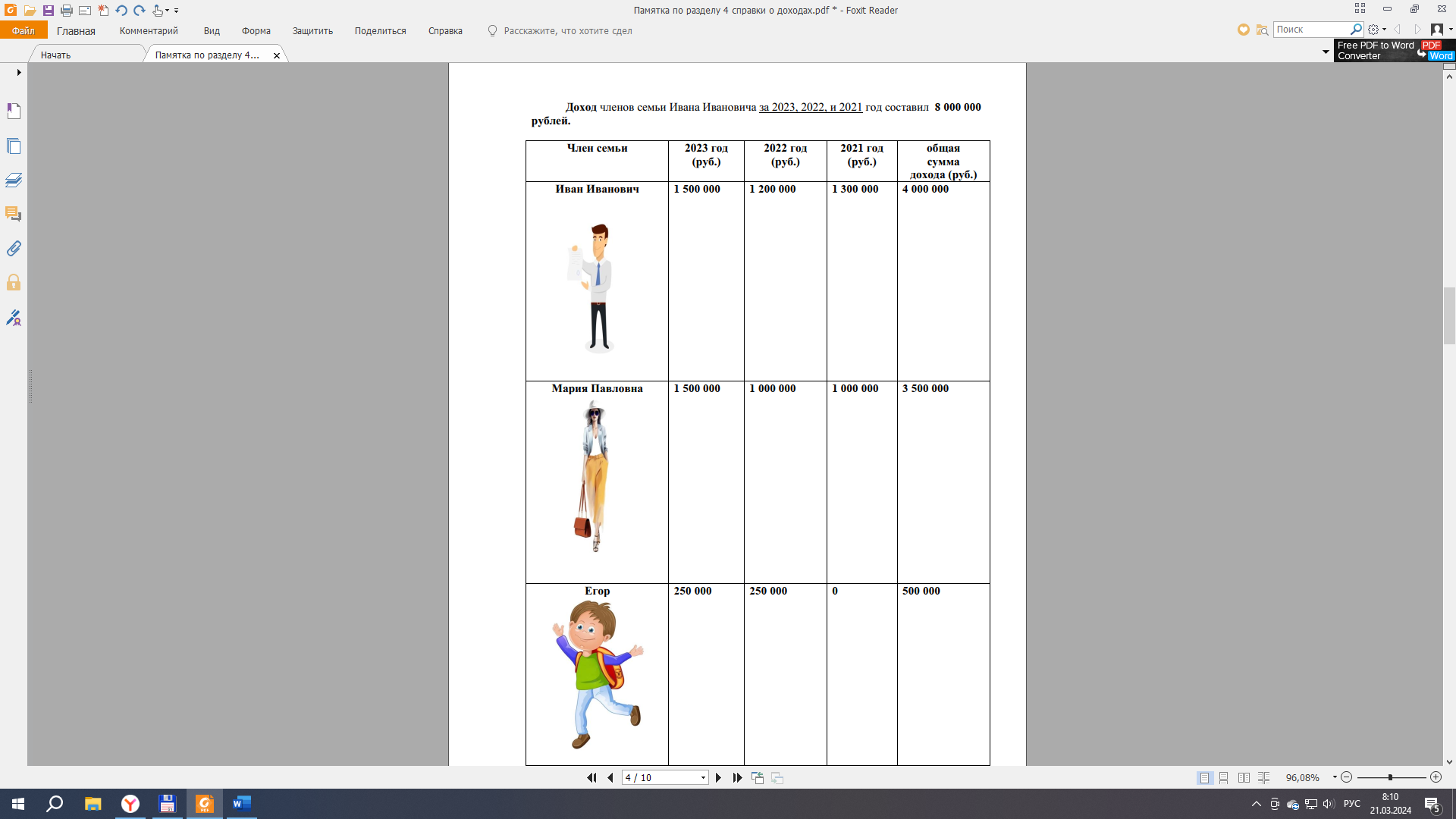 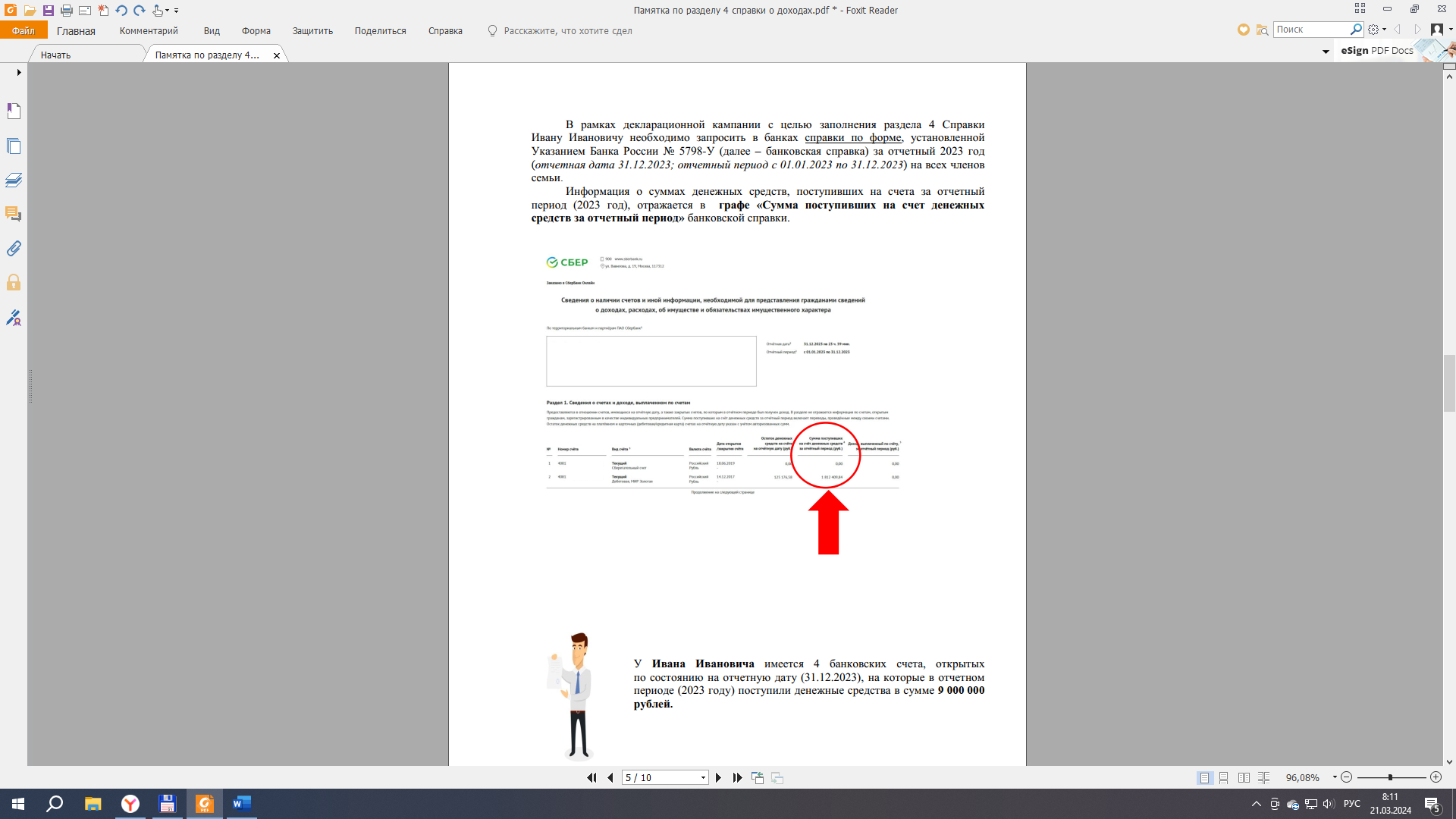 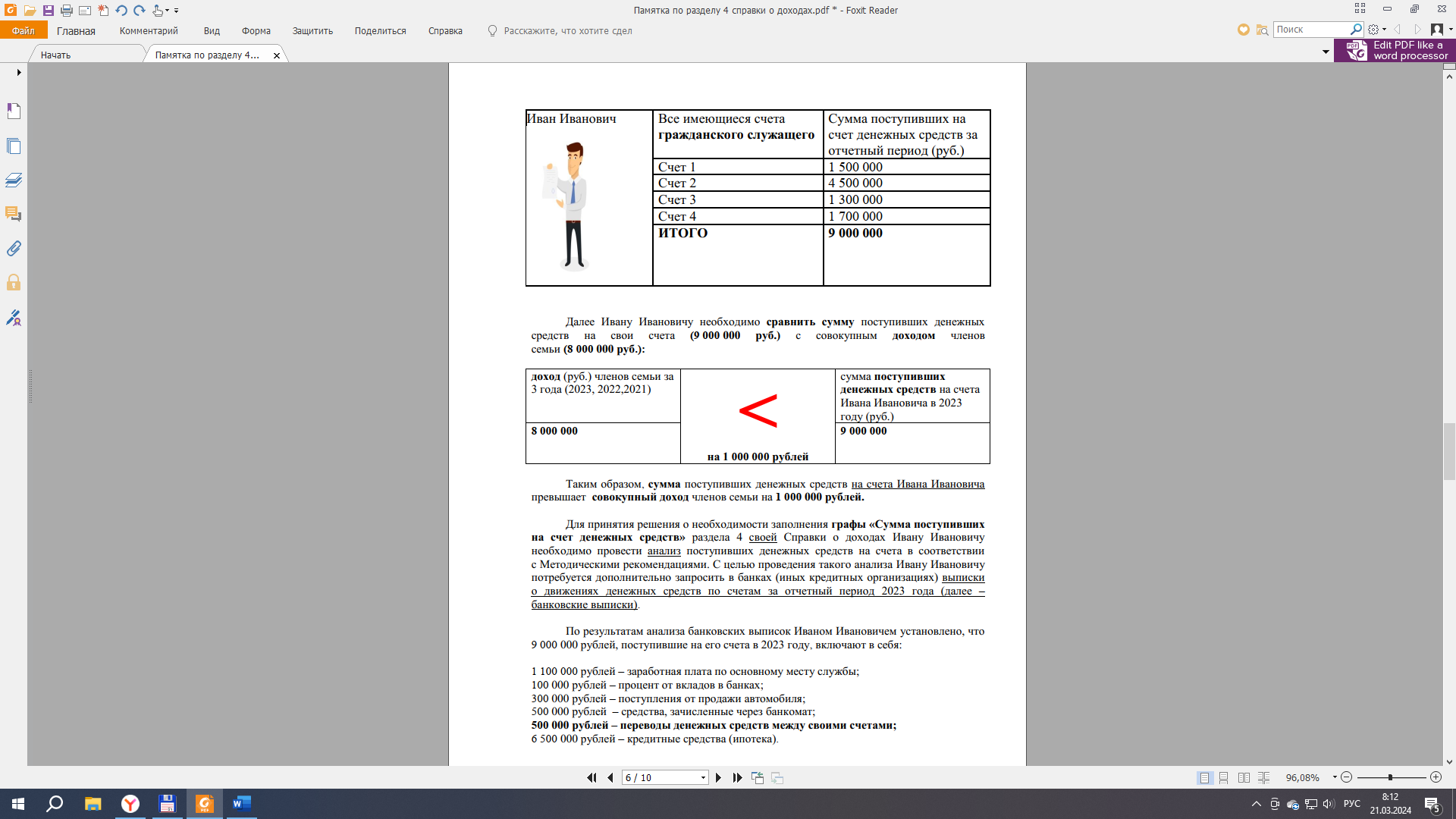 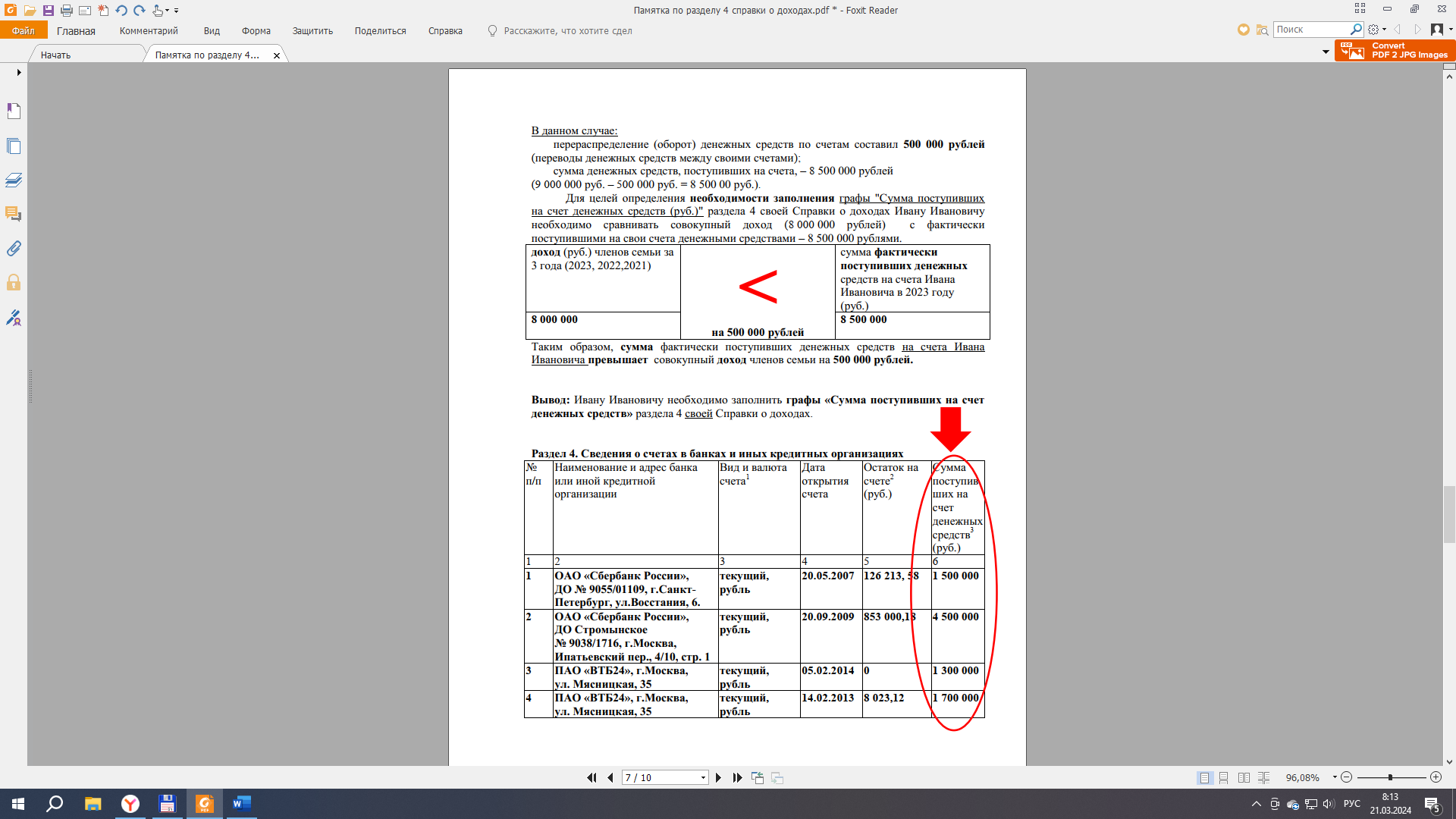 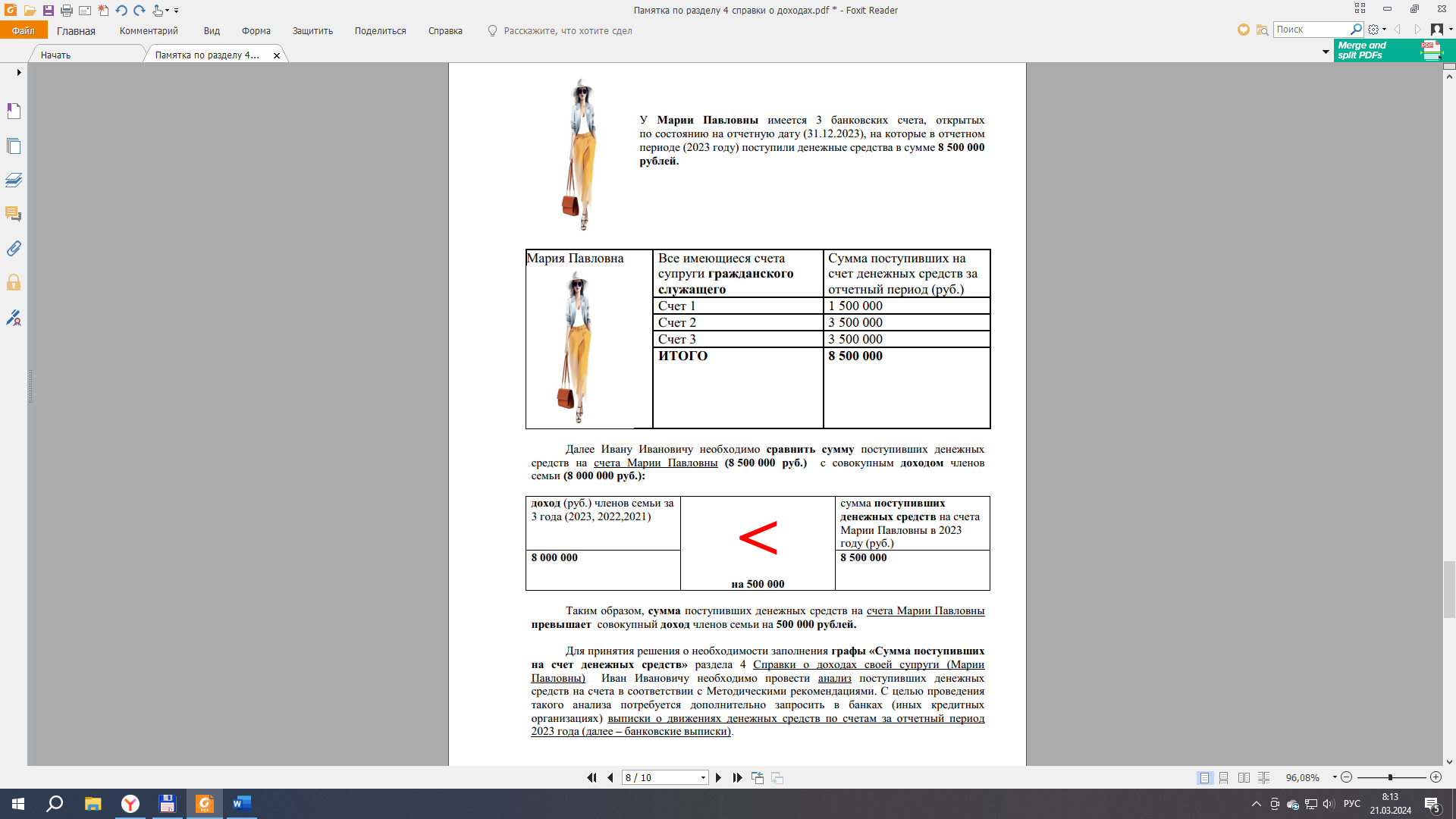 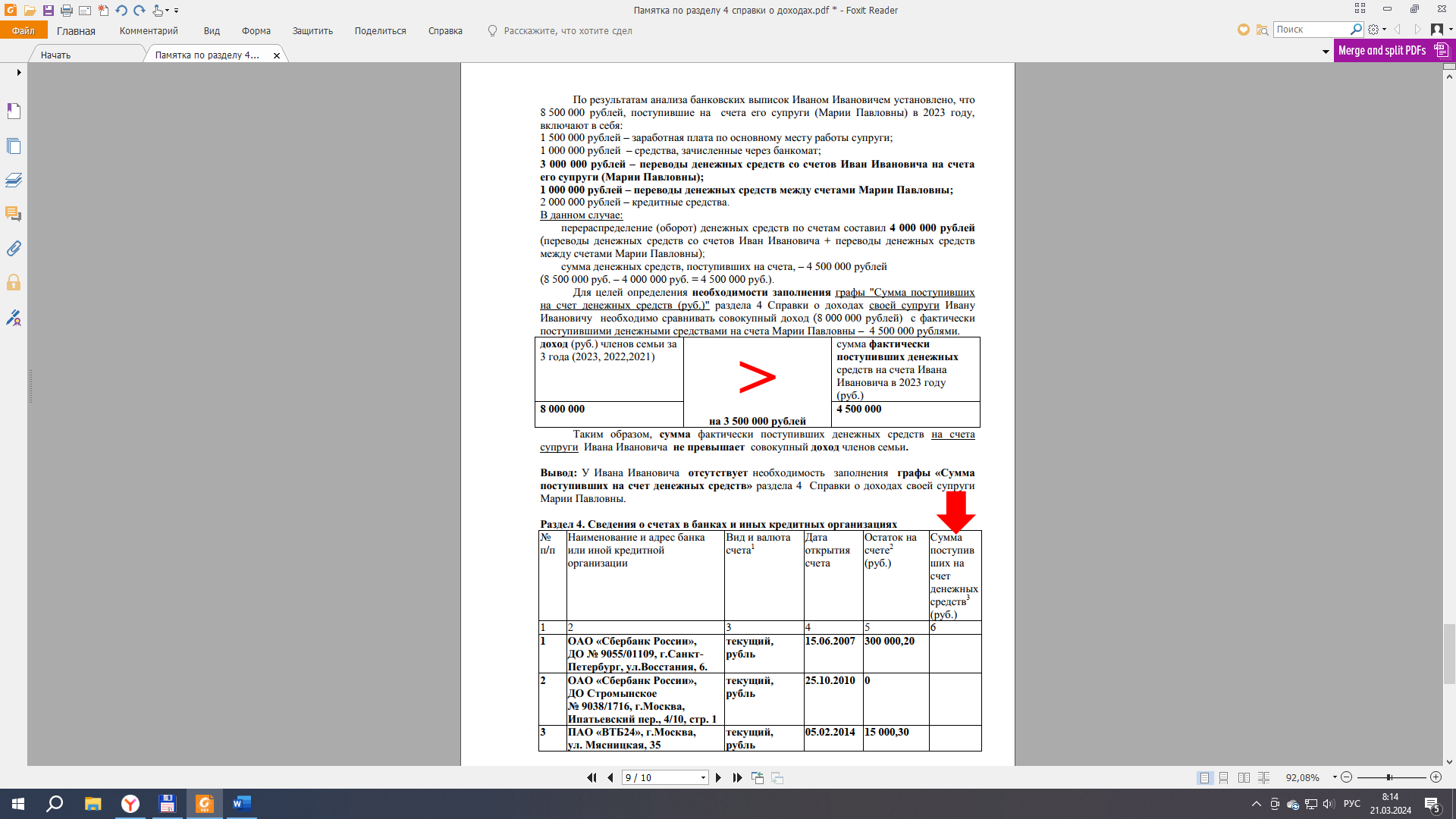 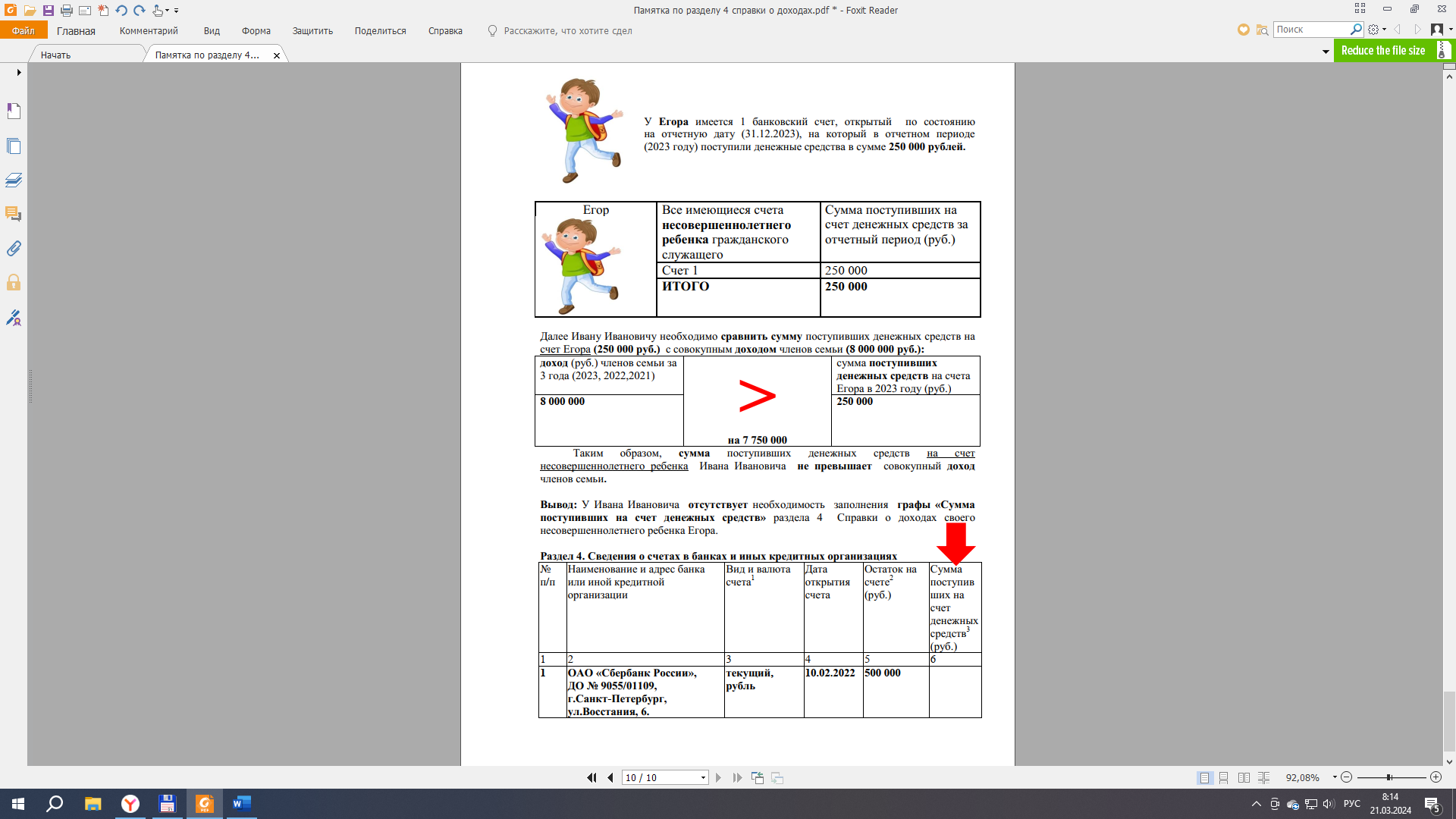 